附件2第三届全国高职院校“双高计划”建设与评价论坛参会回执注：1.参会报名截止时间：2020年3月5日。    2.请认真填写参会回执（附件2），并发送至会务组邮箱：hhsygjyj@163.com。3.会前缴费，会务费优惠至1100元/人，截止时间为2020年3月5日24时。 4.除“参会回执”报名方式外，可采用“微信扫码”方式报名和缴费。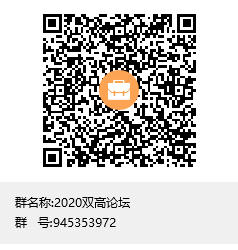 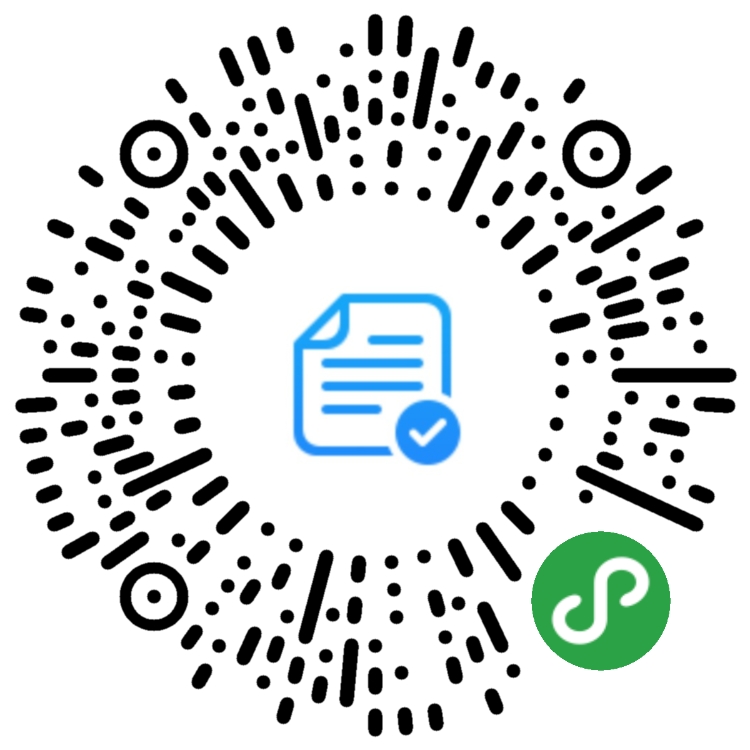      扫码可报名                       参会可进群扫码报名成功后，参会者不用再提交“参会回执”。参会者可以申请加入“2020双高论坛”QQ群。单位名称统一社会信用代码参会者姓名性别职务/职称手机号码酒店选择（维也纳/中州）房型选择（高级/豪华）入住选择(单住/合住)联系人姓名入住时间3月___日3月___日3月___日联系人手机离会时间3月___日3月___日3月___日入住其它说明房间说明1.维也纳高级单间/标间（330元含早）、维也纳豪华单间/标间（380元含早）。2.中州高级单间/标间（480元含早）、中州豪华单间/标间（580元含早）。3.根据单位要求和酒店情况，选择合适酒店、房型、以及单住或合住。4.考虑到酒店资源有限，如所选酒店或房型住满，则安排其它酒店或房型。1.维也纳高级单间/标间（330元含早）、维也纳豪华单间/标间（380元含早）。2.中州高级单间/标间（480元含早）、中州豪华单间/标间（580元含早）。3.根据单位要求和酒店情况，选择合适酒店、房型、以及单住或合住。4.考虑到酒店资源有限，如所选酒店或房型住满，则安排其它酒店或房型。1.维也纳高级单间/标间（330元含早）、维也纳豪华单间/标间（380元含早）。2.中州高级单间/标间（480元含早）、中州豪华单间/标间（580元含早）。3.根据单位要求和酒店情况，选择合适酒店、房型、以及单住或合住。4.考虑到酒店资源有限，如所选酒店或房型住满，则安排其它酒店或房型。1.维也纳高级单间/标间（330元含早）、维也纳豪华单间/标间（380元含早）。2.中州高级单间/标间（480元含早）、中州豪华单间/标间（580元含早）。3.根据单位要求和酒店情况，选择合适酒店、房型、以及单住或合住。4.考虑到酒店资源有限，如所选酒店或房型住满，则安排其它酒店或房型。1.维也纳高级单间/标间（330元含早）、维也纳豪华单间/标间（380元含早）。2.中州高级单间/标间（480元含早）、中州豪华单间/标间（580元含早）。3.根据单位要求和酒店情况，选择合适酒店、房型、以及单住或合住。4.考虑到酒店资源有限，如所选酒店或房型住满，则安排其它酒店或房型。1.维也纳高级单间/标间（330元含早）、维也纳豪华单间/标间（380元含早）。2.中州高级单间/标间（480元含早）、中州豪华单间/标间（580元含早）。3.根据单位要求和酒店情况，选择合适酒店、房型、以及单住或合住。4.考虑到酒店资源有限，如所选酒店或房型住满，则安排其它酒店或房型。